R4年3月28日職業指導員　矢野　哲哉エーケー・リンク様清掃業務(施設外就労)報告書標題の件について、下記のように報告いたします。記依頼者：エーケー・リンク様2.　場所：宇都宮市内3.　契約期間：R3.5.1～R4.4.304.　作業内容：RicoRico店舗内清掃作業5.　所感現在は月2回の店舗内作業を行っています。男性は厨房等の油汚れなど、力仕事を頑張っています。食洗器や五徳を洗ったり、床の清掃もしっかりと行います。女性は１階の店内清掃や、２階の事務所も清掃します。だんだん草が生えてくる季節なので、除草も行いました。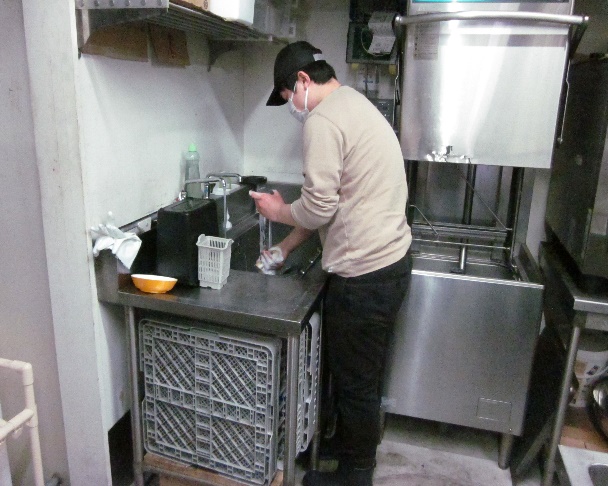 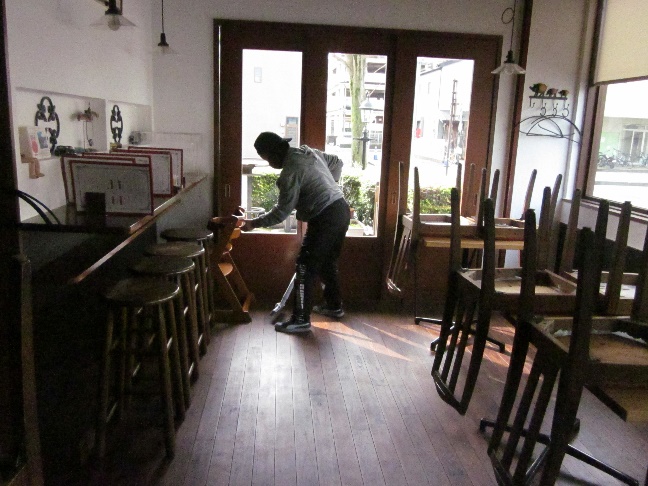 